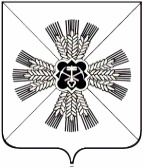 КЕМЕРОВСКАЯ ОБЛАСТЬ АДМИНИСТРАЦИЯ ПРОМЫШЛЕННОВСКОГО МУНИЦИПАЛЬНОГО ОКРУГАПОСТАНОВЛЕНИЕот «23» апреля 2021 г. № 749-Ппгт. ПромышленнаяО проведении осмотра зданий в целях оценки их технического состояния и надлежащего технического обслуживания в соответствии                                с требованиями технических регламентов к конструктивным и другим характеристикам надежности и безопасности объектовНа основании Федерального закона от 06.10.2003 № 131-ФЗ                        «Об общих принципах организации местного самоуправления в Российской Федерации», решения Совета народных депутатов Промышленновского муниципального округа от 30.04.2020 № 116  «Об утверждении порядка проведения осмотров зданий, сооружений в целях оценки их технического состояния и надлежащего технического обслуживания в соответствии                    с требованиями технических регламентов к конструктивным и другим характеристикам надежности и безопасности объектов, расположенных                       на территории муниципального образования Промышленновский муниципальный округ», в целях оценки их технического состояния                          и надлежащего технического обслуживания в соответствии с требованиями технических регламентов к конструктивным и другим характеристикам надежности и безопасности объектов:Провести осмотр многоквартирных домов, признанных межведомственной комиссией администрацией Промышленновского муниципального округа аварийными и подлежащими сносу, расположенных по следующим адресам: д. Ушаково, ул. Лесная, д. 12;д. Калинкино, ул. Сибирская, д. 35;р-д. Новый-Исток, ул. Железнодорожная, д. 1;р-д. Новый-Исток, ул. Железнодорожная, д. 2;с. Окунево, ул. Станционная, д. 4;с. Окунево, ул. Станционная, д. 14;п. ст. Падунская, ул. Советская, д. 23;п. ст. Падунская, ул. Советская, д. 35;п. ст. Падунская, ул. Советская, д. 41;п. Плотниково, ул. Лесная, д. 8;п. Плотниково, ул. Лесная, д. 16;п. Плотниково, ул. Почтовая, д. 12;п. Плотниково, ул. Почтовая, д. 18;п. Плотниково, ул. Почтовая, д. 122 а;п. Плотниково, ул. Совхозная, д. 16;п. Брянский, ул. Путейская, д. 1;п. Брянский, ул. Путейская, д. 2;п. Брянский, ул. Путейская, д. 10;п. Брянский, ул. Путейская, д. 12;пгт. Промышленная, ул. Коммунистическая, д. 14;пгт. Промышленная, ул. Коммунистическая, д. 19;пгт. Промышленная, ул. Коммунистическая, д. 41;пгт. Промышленная, ул. Коммунистическая, д. 70;пгт. Промышленная, ул. Коммунистическая, д. 72;пгт. Промышленная, ул. Коммунистическая, д. 74;пгт. Промышленная, ул. Коммунистическая, д. 78;пгт. Промышленная, ул. Коммунистическая, д. 84;пгт. Промышленная, ул. Привокзальная, д. 8;пгт. Промышленная, ул. Привокзальная, д. 12;пгт. Промышленная, ул. Привокзальная, д. 14;пгт. Промышленная, ул. Привокзальная, д. 18;пгт. Промышленная, ул. Сибирская, д. 45;пгт. Промышленная, ул. Станционная, д. 14;пгт. Промышленная, ул. Тельмана, д. 30;пгт. Промышленная, ул. Тельмана, д. 32;пгт. Промышленная, ул. Тельмана, д. 34;пгт. Промышленная, ул. Алтайская, д. 3;пгт. Промышленная, ул. Алтайская, д. 10;пгт. Промышленная, ул. Советская, д. 78;пгт. Промышленная, ул. Спортивная, д. 3;пгт. Промышленная, ул. Зеленая, д. 8;пгт. Промышленная, ул. Мазикина, д. 7;п.ст. Контрольная, ул. Железнодорожная, д. 1;п.ст. Контрольная, ул. Железнодорожная, д. 2;п.ст. Контрольная, ул. Железнодорожная, д. 4;с. Тарасово, ул. Весенняя, д. 11;д. Шуринка, пер. Школьный, д. 1;п. Тарсьма, ул. Станционная, д. 1;п. Тарсьма, ул. Станционная, д. 9;д. Усть-Каменка, ул. Железнодорожная, д. 1;д. Усть-Каменка, ул. Железнодорожная, д. 2;д. Усть-Каменка, ул. Железнодорожная, д. 3, 27.04.2021 в 16-00.2. Осмотр зданий осуществить комиссии о проведении осмотров зданий, сооружений в целях оценки их технического состояния                                      и надлежащего технического обслуживания в соответствии с требованиями технических регламентов к конструктивным и другим характеристикам надежности и безопасности объектов, расположенных на территории Промышленновского муниципального округа.3. Утвердить состав комиссии о проведении осмотров зданий в целях оценки их технического состояния и надлежащего технического обслуживания в соответствии с требованиями технических регламентов                         к конструктивным и другим характеристикам надежности и безопасности объектов, расположенных на территории Промышленновского муниципального округа, согласно приложению № 1 к настоящему постановлению.4. Разместить настоящее постановление на официальном сайте администрации Промышленновского муниципального округа в сети Интернет.5. Контроль за исполнением настоящего постановления возложить                      на первого заместителя главы Промышленновского муниципального округа С.А. Федарюк.6.  Постановление вступает в силу со дня подписания.Исп. Г.С. ДроноваТел. 74734Состав комиссии о проведении осмотра зданий в целях оценки их технического состояния и надлежащего технического обслуживания                 в соответствии с требованиями технических регламентов                                    к конструктивным и другим характеристикам надежности                                и безопасности объектов, расположенных на территории Промышленновского муниципального округаПредседатель комиссииЗаместитель председателя комиссииСекретарь комиссииЧлены комиссии2ГлаваПромышленновского муниципального округа Д.П. ИльинПриложение № 1к постановлению администрации Промышленновского муниципального округаот  «23»апреля 2021 г. № 749-ПСергей Анатольевич Федарюк  - первый заместитель  главы Промышленновского муниципального округаЗарубин Артем Анатольевич   - заместитель  главы Промышленновского муниципального округа - начальник Управления по жизнеобеспечению                       и строительству администрации Промышленновского муниципального округаКрылова Юлия Анатольевна   - начальник отдела по архитектуре                           и градостроительству администрации Промышленновского муниципального округаУдовиченко Наталья Викторовна- председатель комитета по управлению муниципальным имуществом администрации Промышленновского муниципального округаДзалбо Константин Валерьевич- начальник ГО, ЧС и мобилизационной подготовки администрации Промышленновского муниципального округаПлюснин Иван Александрович- главный специалист отдела по жилищно-коммунальному хозяйству, дорожному хозяйству и благоустройству Управления                                         по жизнеобеспечению  и строительству администрации Промышленновского муниципального округаНачальник территориального отдела - в соответствии с территориальным расположениемПервый заместитель главы Промышленновского муниципального округаС.А. Федарюк